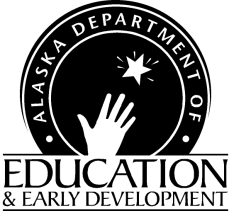 National School Lunch ProgramBulletin EED NSLP Bulletin Web PageChild Nutrition ProgramsFinance & Support ServicesP.O. Box 110500 Juneau, Alaska 99811-0500Phone (907) 465-8709Fax (907) 465-8910To:	Local Educational Agencies	Date:  May 1, 2020From: 	Elizabeth Seitz, NSLP Program Coordinator 	Bulletin: 2020-9LEAs are required by regulation to keep Bulletins, Instructions, and USDA Policy Memorandums for reference and to apply immediately the appropriate instruction to agency programs. Call Child Nutrition Programs if you need further clarification.USDA Policy, Information, & Implementation Memos Food Nutrition Services (FNS) Response to COVID-19 web pageAdditional Topics No Kid Hungry FAQs Child Nutrition Programs Options Available During School Closures Related to COVIDFood Safety Practices from Alaska Department of ConservationCNP-Web and Primero Edge User AuthorizationsResourcesNSLP Income Guidelines 2020-20212020-2021 Application with parent lettersNew ELearning course- Preparing for an Administrative Review for School Nutrition ProgramsClassrooms, Cafeterias, Communities: A Guide to Building Integrated Farm to School ProgramsUpdated Food Buying GuideListserv Grant Opportunities None at this timeUSDA Policy, Information & Implementation Memos	Food Nutrition Services (FNS) Response to COVID-19 web pageSponsors: This web page lists all the National Waivers and Q&As distributed by USDA on the COVID-19 pandemic.Additional Topics	No Kid Hungry FAQs Child Nutrition Programs Options Available During School This resource is based on guidance and options available as of 3/21/2020 and includes some initial information related to new waiver authority given to the USDA through the Families First Coronavirus Response Act and new flexibilities offered by three nationwide waivers.Food Safety Practices from Alaska Department of Conservation Due to the nature of COVID-19, the Alaska Department of Environmental Conservation Food Safety and Sanitation Program strongly encourages the following to protect employees and customers, and ensure consumer confidence: Increase cleaning and sanitizing of all high touch points. Do this frequently, and make it visible to customers.Disinfect all high touch points, including door handles, payment systems and touch screens, shared pens, and utensils (including those for employees only and those available to customers).  If surfaces are visibly dirty, clean the surface to remove any soil prior to disinfecting to make sure that your sanitizer can do its job. At a minimum, cleaning and sanitizing should be done every ½ hour, and more frequently based on the volume of customers.Place hand sanitizer stations and wipes throughout store.Provide hand sanitizer and disinfecting wipes for consumers to wipe down key pads and other high touch areas at checkout.Keep customers adequately spaced. In areas of high-volume traffic, use spacing tools for checks and lines – tape on the floor is an inexpensive tool.  Keep high-risk shoppers safe. Make adjustments or other efforts to address seniors and other high-risk shoppers: https://www.cdc.gov/coronavirus/2019-ncov/specific-groups/high-risk-complications.htmlAsk customers who bring in reusable bags to bag their own items.If you use scannable loyalty cards, ask shoppers to hold their card while the market employee scans the card (rather than the employee handling the card).If you would like more detailed and thorough guidance, we recommend visiting the below websites:Coronavirus and Pandemic Preparedness for Food Industry (FMI)Food Safety and the Coronavirus Disease 2019 (COVID-19) (FDA)Preventing the Spread of COVID-19: Guidance for Food Establishments (DEC)CNP-Web and Primero Edge User Authorizations Child Nutrition Programs (CNP) assigns a user name and password to nutrition and education staff when a User Authorization form is completed and submitted to CNP when access is needed for the claiming system (CNP-Web and Primero Edge), as part of the staff’s job duties. These forms state: “I will not share my user name and password in order to maintain the integrity of the data. If another user uses the CNP Web or Primero Edge under my user name and password and provides false information, I understand that I will be responsible for the information supplied to CNP.I will notify the CNP immediately if my user name and password have been compromised. CNP will give me a new user name and password.If I no longer need access to the CNP Web, I understand that it is my responsibility to submit a form to end access.”CNP staff have been noticing quite a number of user names and education staff that are sharing their user names and passwords which is NOT ALLOWED. When this occurs CNP staff will immediately turn off that user name’s access and that staff will be required to obtain a new user name and password. If this behavior continues we may be forced to deny access to the CNP-Web and Primero Edge for those staff members. Please be sure you are not sharing your user names with other staff. If a new member needs access they must submit a User Authorization form located on our web page: 	CNP-Web Access		Primero Edge AccessIf you have any questions regarding this requirement you may contact me at Elizabeth Seitz (Elizabeth.Seitz@alaska.gov) or 907.465.8709 or Debbie Soto (Debbie.soto@alaska.gov) or 907.465-8712.Resources	NSLP Income Guidelines 2020-2021- The income guidelines is posted in the Bulletins and Memos web page under the May Bulletin.2020-2021 Application with parent letters- The household application with parent letters is posted in the Bulletins and Memos web page under the May Bulletin.New ELearning course- Preparing for an Administrative Review for School Nutrition Programs This training overviews the administrative review process for School Nutrition Programs (SNP). The Administrative Review process occurs on a 5-year review cycle and incorporates both off-site and on-site activities. The Administrative Review process ensures program integrity and compliance with federal law and regulations in the operation of the National School Lunch and School Breakfast programs.Part 1 discusses the general overview of the review process and more in-depth information about the Access and Reimbursement section.
Part 2 reviews the Nutrition Quality/Meal Pattern and Resource Management review sections.
Part 3 addresses General Program Compliance and Other Federal Program Reviews sections to assist sponsors in being successful.To register for this training and many more go to: Alaska Department of Education & Early Development eLearning.Connecting Classrooms, Cafeterias, Communities: A Guide to Building Integrated Farm to School Programs
The newly published Vermont FEED Guide is intended to support school communities in developing robust, long lasting, and integrated farm to school programs, addressing whole school change. It reflects 20 years of practice, evaluative research, and innovation in the field.  The guide is organized around farm to school action planning, a step-by-step process to help you assemble a team, identify shared goals, and plan and conduct strategic activities. In addition, it provides valuable content on classroom curriculum, school meal programs, and community building. The guide is filled with useful templates, curricular design strategies, and creative ways to communicate and celebrate farm to school success. Available for free download and to purchase as a hard copy with this link.  Updated Food Buying Guide USDA has finally released the updated Food Buying Guide to help nutrition staff with understanding when purchasing foods, such as how much is in a #10 can of peaches or the number of portions you get from 20 pounds of ground beef. You can download the Food Buying Guide. Listserv- Did You Know? Alaska Child Nutrition Programs has a listserv. The purpose of the listserv is to provide information and updates on the USDA Child Nutrition Programs, including the National School Lunch Program, the Child and Adult Care Food Program, and the Summer Food Service Program.To receive all of the hottest news and updates from Alaska Child Nutrition Programs, Subscribe to ak_child_nutrition_programs by filling out the form found here: Alaska Child Nutrition Programs ListServ.You will receive a confirmation link via email which you should click to complete your subscription.Grant Opportunities	None at this time.Calendar of Upcoming Events	DATE:	EVENT:	April 1st	State Records Management (SRM) DUE May 1st  	Applications for Provision Operations DUEJune 1st 	Food Safety Inspection Report DueJune 1st 	On-site Self-Monitoring Summary for Afterschool Snack or At-Risk Meals DueThis institution is an equal opportunity provider 